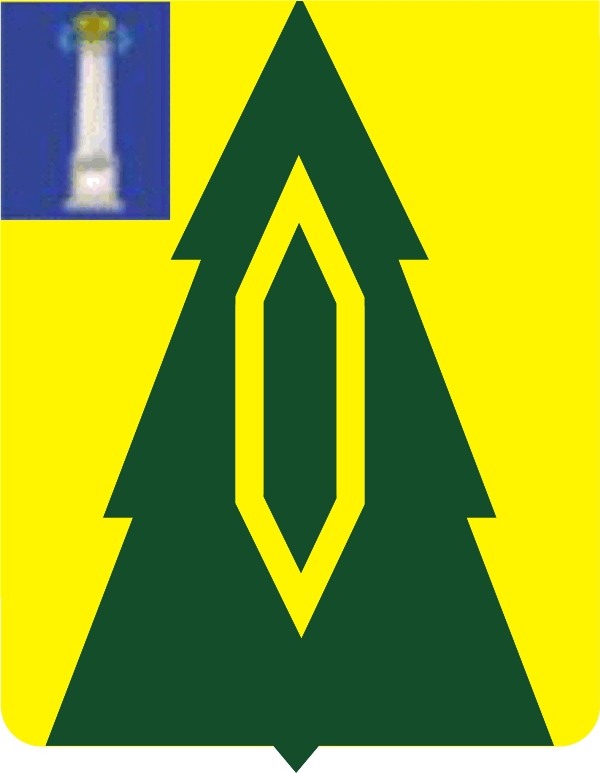 АДМИНИСТРАЦИЯ МУНИЦИПАЛЬНОГО ОБРАЗОВАНИЯ «БАРЫШСКИЙ РАЙОН»ПОСТАНОВЛЕНИЕ                                                                                     Экз.№______г. БарышО введении особого противопожарного режима на территории муниципального образования«Барышское городское поселение»	В соответствии со статьей 30 Федерального закона от 21.12.1994 N 69-ФЗ «О пожарной безопасности», в связи со сложившейся пожароопасной обстановкой на территории муниципального образования «Барышское городское поселение» и снижения рисков возникновения пожаров в период новогодних и рождественских праздников п о с т а н о в л я е т:	1. Ввести на территории муниципального образования «Барышское городское поселение» особый противопожарный режим с 28 декбря 2022 до 09 января 2023 года.	2. На период действия особого противопожарного режима на территории муниципального образования «Барышское городское поселение» установить дополнительные требования пожарной безопасности:	- привлечение населения для локализации пожаров в границах населённого пункта;	- приведение в исправное состояние источников противопожарного водоснабжения и первичных средств пожаротушения;	- запрещение применения пиротехнических изделий и огневых эффектов в зданиях (сооружениях) при проведении праздничных и иных массовых мероприятий;	- очистку территории г. Барыша и организаций в пределах противопожарных расстояний между зданиями, сооружениями и открытыми складами, а также участков, прилегающих к жилым домам и иным постройкам;	- организацию  проведения  сходов  граждан с целью доведения до них     требований правил пожарной безопасности и принятия мер по профилактике пожаров;	- проведение совместно с органами опеки и попечительства, социальной защиты населения, управления надзорной деятельности по Барышскому и Кузоватовскому району МЧС России по Ульяновской области, регионального  общественного учреждения «Добровольная пожарная охрана Ульяновской области» обходов жилых домов одиноких престарелых граждан, лиц, склонных   к злоупотреблению алкогольной продукцией, неблагополучных семей;	- оборудование стендов по пожарной безопасности и назначение работников, ответственных за пропаганду пожарной безопасности, выпуск и распространение памяток, листовок;	- обеспечение периодического (но не реже одного раза в неделю) опубликования информации о действующих на территории муниципального образования «Барышское городское поселение» ограничениях и запретах на применение  открытого огня, использование и пиротехнических изделий и огневых эффектов, о мероприятиях по обеспечению пожарной безопасности, проводимых в период действия особого противопожарного режима. 	3. Рекомендовать руководителям предприятий и организаций:	- незамедлительно принять меры по обеспечению пожарной безопасности на своей и на прилегающей территории, в том числе:	- создать добровольные отряды пожарных и организовать их обучение;	- содержать в исправном состоянии системы и средства противопожарной защиты, включая первичные средства тушения пожаров;	- обеспечить круглосуточное дежурство на своих объектах, свободный проезд к ним пожарной техники в случае необходимости;	- оказывать содействие пожарной охране при тушении пожаров и исполнении иных связанных с этим полномочий. 	4. Рекомендовать начальнику 41 ПСЧ 1 ПСО ФПС ГПС ГУ МЧС России по Ульяновской области» организовать контроль за соблюдением требований пожарной безопасности в период особого противопожарного режима, принять участие в реализации мероприятий, направленных на стабилизацию обстановки с пожарами.	5. Настоящее постановление вступает в силу на следующий день после дня его обнародования.	6. Контроль за исполнением настоящего постановления возложить на заместителя Главы администрации - начальника управления ТЭР, ЖКХ, строительства и дорожной деятельности муниципального образования «Барышский район» Климина С.А.И.о. Главы администрации                                                                А.А. КиласьеваРыженков А.Н.2-26-6727 декабря 2022  №